[ALL INDIA TENNIS ASSOCIATION]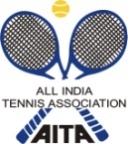 RULES / REGULATIONSNAME OF THE TOURNAMENTYMCA-TTT AITA NATIONAL SERIES TOURNAMENTNAME OF THE STATE ASSOCIATIONTAMIL NADU TENNIS ASSOCIATIONHONY. SECRETARY OF ASSOCIATIONMR C B N REDDYADDRESS OF ASSOCIATIONc/o SDAT Tennis Stadium,Lake Area, Nungambakkam,Chennai -600034TOURNAMENT WEEK21st Sept 2015 to 26th Sept 2015THE ENTRY IS TO BE SENTTHE ENTRY IS TO BE SENTMr. P.F. MontesMr. P.F. MontesADDRESSADDRESSAll India Tennis AssociationAll India Tennis AssociationR.K. Khanna Tennis ComplexR.K. Khanna Tennis ComplexNew Delhi 110 029New Delhi 110 029TELEPHONE+ 91 11 26176276FAX+91 11 26173159EMAILentries@aitatennis.comCATEGORY ()N(    )NS(  )SS(    )CS(     )TS(      )AGE GROUPS ()U-12(    )U-14(  )U-16(    )U-18(     )Men’s(    )Women’s(    )SIGN-INQUALIFYING19th & 20th SeptMAIN DRAW21st to 26th SeptMAIN DRAW SIZESinglesBoys – 64Girls - 48Doubles16QUALIFYING DRAW SIZESinglesBoys – 48Girls - 32DoublesNADATES FOR SINGLESQUALIFYING19th & 20th SeptMAIN DRAW21st to 26th SeptDATES FOR DOUBLESQUALIFYING19th & 20th SeptMAIN DRAW21st to 26th SeptENTRY DEADLINE31.8.2015WITHDRAWAL DEADLINEWITHDRAWAL DEADLINE14.9.2015NAME OF THE VENUENAME OF THE VENUEYMCA TRIANGLE TENNIS TRUSTYMCA TRIANGLE TENNIS TRUSTADDRESS OF VENUEADDRESS OF VENUEYMCA COLLEGE OF PHYSICAL EDUCATIONNANDANAM, CHENNAI 600035YMCA COLLEGE OF PHYSICAL EDUCATIONNANDANAM, CHENNAI 600035TELEPHONE044-24353082FAX044-24994510EMAILtriangletennis@gmail.comCOURT SURFACEClayBALLSWilson Championship or similarNO. OF COURTS10FLOODLITNoTOURNAMENT DIRECTORTOURNAMENT DIRECTORHiten JoshiHiten JoshiTELEPHONE044- 28175620 / 28170381FAX044-28175620EMAILtntatennis@gmail.comTournament RefereeSaravanan Paulraj(91 9841241343)EMAILsrvnan69@gmail.com ENTRYEntry can be sent by post / Fax.   No entry will be accepted through telephone.Entry can be sent by post / Fax.   No entry will be accepted through telephone.Entry can be sent by post / Fax.   No entry will be accepted through telephone.AGE ELIGIBILITYPlayers born:After 1st Jan 1997 are eligible for participation in U/18, After 1st  Jan 1999 are eligible for participation in U/16, After 1st  Jan 2001 are eligible for participation in U/14,After 1st Jan 2003 are eligible for participation in U/12.Players born:After 1st Jan 1997 are eligible for participation in U/18, After 1st  Jan 1999 are eligible for participation in U/16, After 1st  Jan 2001 are eligible for participation in U/14,After 1st Jan 2003 are eligible for participation in U/12.Players born:After 1st Jan 1997 are eligible for participation in U/18, After 1st  Jan 1999 are eligible for participation in U/16, After 1st  Jan 2001 are eligible for participation in U/14,After 1st Jan 2003 are eligible for participation in U/12.Entry Fee SERIESSINGLESDOUBLESEntry Fee TALENT SERIESRS. 250/-RS. 300/-Entry Fee CHAMPIONSHIP SERIESRS. 350/-RS. 400/-Entry Fee SUPER SERIESRS. 400/-RS. 500/-Entry Fee NATIONAL SERIESRS. 500/-RS. 600/-Entry Fee NATIONALSRS. 800/-RS. 1000/-AITA Registration CardIt is mandatory for the player to carry ORIGINAL REGISTRATION CARD for the sign-in. In case the player registration is in process with AITA,  In that case player has to carry Original receipt or copy of mail from AITA confirming that  player registration is in process.It is mandatory for the player to carry ORIGINAL REGISTRATION CARD for the sign-in. In case the player registration is in process with AITA,  In that case player has to carry Original receipt or copy of mail from AITA confirming that  player registration is in process.It is mandatory for the player to carry ORIGINAL REGISTRATION CARD for the sign-in. In case the player registration is in process with AITA,  In that case player has to carry Original receipt or copy of mail from AITA confirming that  player registration is in process.Hotel DetailsHotel DetailsHotel DetailsHotel DetailsHotel DetailsHotel DetailsHotel DetailsHotel DetailsGLM MeridianGLM MeridianPh:  + 91 44 42070555Ph:  + 91 44 42070555Single A/c Rs 2600 Tariff includesTariff includes80A, Chevalier Sivaji Ganesan Road80A, Chevalier Sivaji Ganesan RoadFax: + 91 44 42070055Fax: + 91 44 42070055Double A/c Rs 3200 tax and(South Boag Road) T. Nagar(South Boag Road) T. NagarEmail: reservation@glmmeridian.comEmail: reservation@glmmeridian.comExtra Bed Rs 800 BreakfastBreakfastChennai 600 017.Chennai 600 017.Contact: M. Karthik (Sales Executive): 9840172828Contact: M. Karthik (Sales Executive): 9840172828Check out 24 hoursDistance to venue: 1 kmDistance to venue: 1 kmContact: M. Karthik (Sales Executive): 9840172828Contact: M. Karthik (Sales Executive): 9840172828N R S SakithyanN R S SakithyanPh: + 91 44 24315919Ph: + 91 44 24315919Single A/cRs 2300 19.92% Tax Extra19.92% Tax Extra42 Thanikachalam Road42 Thanikachalam RoadFax: + 91 44 24313774Fax: + 91 44 24313774Double A/c Rs 2800 Tariff includesTariff includesT. Nagar, Chennai 600 017T. Nagar, Chennai 600 017Email: hotelnrssakithyan@gmail.comEmail: hotelnrssakithyan@gmail.comExtra Bed Rs 500 BreakfastBreakfastDistance to venue: 1 kmDistance to venue: 1 kmCheck out 24 hoursHotel Raj PalacePh: + 91 44 24328888 / 24343333Ph: + 91 44 24328888 / 24343333Single A/cRs 240019.92% Tax Extra19.92% Tax Extra12/1 Thanikachalam Road12/1 Thanikachalam RoadFax: + 91 44 24310044Double A/cRs 2800Tariff includesTariff includesT. Nagar, Chennai 600 017T. Nagar, Chennai 600 017Email: rajan@hotelrajpalace.comEmail: rajan@hotelrajpalace.comExtra BedRs 500BreakfastBreakfastDistance to venue: 2 kmsDistance to venue: 2 kmswww.hotelrajpalace.comwww.hotelrajpalace.comCheck out 24 hours